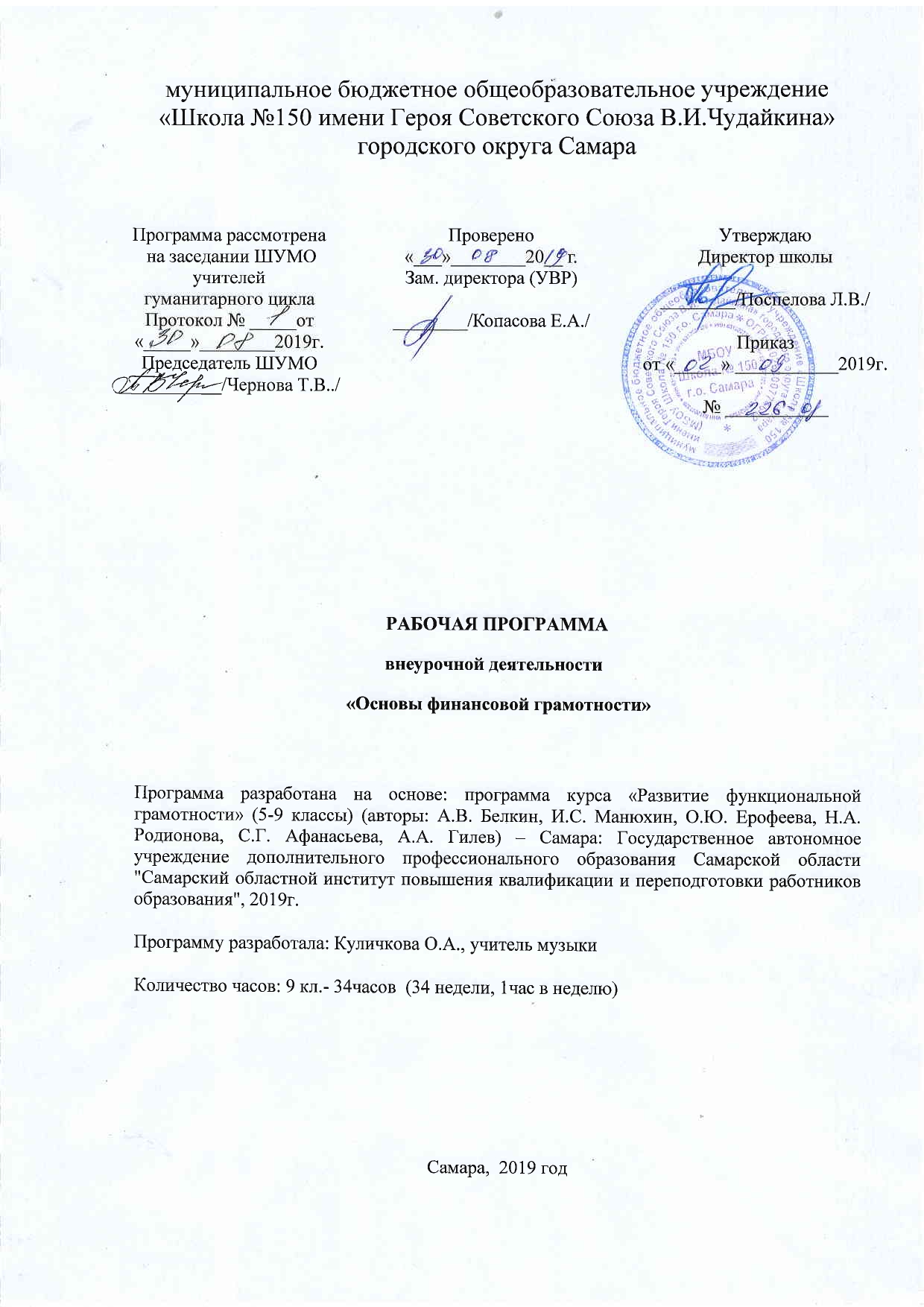      Рабочая программа внеурочной деятельности «Основы финансовой грамотности» для учащихся  9 классов  разработана в соответствии с требованиями  Федерального государственного образовательного стандарта основного общего образования.Основные документы, используемые при составлении рабочей программы:1.  Федеральный закон от 29.12.2012 № 273-ФЗ «Об образовании в Российской Федерации»;2.  Концепция Национальной программы  повышения уровня финансовой грамотности населения РФ;3.  Проект Минфина России «Содействие повышению уровня финансовой грамотности населения и развитию финансового образования в РФ».  Актуальность данной программы продиктована развитием финансовой системы и появлением широкого спектра новых сложных финансовых продуктов и услуг, которые ставят перед гражданами задачи, к решению которых они не всегда готовы.   Основной целью программы «Основы финансовой грамотности» является формирование у граждан разумного финансового поведения при принятии обоснованных решений по отношению к личным финансам и повышение эффективности защиты их прав как потребителей финансовых услуг.   Для достижения цели в процессе обучения решаются следующие задачи: - освоить систему знаний о финансовых институтах современного общества и инструментах управления личными финансами; - овладеть умением получать и критически осмысливать экономическую информацию, анализировать, систематизировать полученные данные; - формировать опыт применения знаний о финансовых институтах для эффективной самореализации в сфере управления личными финансами; - формировать основы культуры и индивидуального стиля экономического поведения, ценностей деловой этики; -  воспитывать ответственность за экономические решения. Для реализации поставленных задач предлагаются следующие формы организации учебного процесса: дискуссии, проектно-исследовательская деятельность.  Практическая работа,  познавательная беседа, интерактивная беседа, мини-проект, круглый стол, творческая работа, викторина, ролевая игра, сюжетно-ролевая игра. Выступления учащихся с показом презентаций, игра-путешествие, правовая игра, дидактическая игра, решение практических и проблемных ситуаций, решение практических и экономических задач. На уровне основного общего образования создаются условия для освоения учащимися образовательных программ, делается акцент на умение самостоятельно и мотивированно организовывать свою познавательную деятельность (от постановки цели до получения и оценки результата) на развитие учебно-исследовательской деятельности учащихся.ПЛАНИРУЕМЫЕ РЕЗУЛЬТАТЫМетапредметные и предметные результаты:- освоение способов решения проблем творческого и поискового характера;- оценивание финансовых проблем, умение делать выводы, строить прогнозы, предлагать пути решения; - использование различных способов поиска, сбора, обработки, анализа, организации, передачи и интерпретации информации; поиск информации в газетах, журналах, на интернет-сайтах и проведение простых опросов и интервью;- формирование умений представлять информацию в зависимости от поставленных задач в виде таблицы;- овладение логическими действиями сравнения, анализа, синтеза, обобщения, классификации, установления аналогий и причинно-следственных связей, построения рассуждений, отнесения к известным понятиям.Личностные результаты:- оценивание финансовых действия в конкретных ситуациях с позиции норм морали и общечеловеческих ценностей, прав и обязанностей гражданина страны ;осознание себя как члена семьи, общества и государства; - понимание экономических проблем семьи и участие в их обсуждении;  - понимание финансовых связей семьи и государства;-  овладение начальными навыками адаптации в мире финансовых отношений;- участие в принятии решений о семейном бюджете.Познавательные:- освоение способов решения проблем творческого и поискового характера;- использование различных способов поиска, сбора, обработки, анализа, организации, передачи и интерпретации информации; поиск информации в газетах, журналах, на интернет-сайтах и проведение простых опросов и интервью;- формирование умений представлять информацию в зависимости от поставленных задач в виде таблицы, схемы, графика, диаграммы, диаграммы связей (интеллект-карты);- овладение логическими действиями сравнения, анализа, синтеза, обобщения, классификации, установления аналогий и причинно-следственных связей, построения рассуждений, отнесения к известным понятиям;- овладение базовыми предметными и межпредметными понятиями.Регулятивные:- понимание цели своих действий;- планирование действия с помощью учителя и самостоятельно;- проявление познавательной и творческой инициативы;- оценка правильности выполнения действий; самооценка и взаимооценка;- адекватное восприятие предложений товарищей, учителей, родителей.Коммуникативные:- составление текстов в устной и письменной формах;- готовность слушать собеседника и вести диалог;- готовность признавать возможность существования различных точек зрения и права каждого иметь свою;- умение излагать своё мнение, аргументировать свою точку зрения и давать оценку событий;- определение общей цели и путей её достижения; умение договариваться о распределении функций и ролей в совместной деятельности, осуществлять взаимный контроль в совместной деятельности, - адекватно оценивать собственное поведение и поведение окружающих.Формы деятельности: беседа, диалог, дискуссия, дебаты, круглые столы, моделирование, игра, викторина, проект.Сроки реализации программы – 1 год.Объем часов, отпущенных на занятия - 34 часа в год при 1 часе в неделю.Содержание курса внеурочной деятельности9 класс1 раздел  «Потребности и блага» (5 ч)Введение. Потребности человека. Экономические блага. Ограниченность ресурсов. Круговой поток товаров (услуг), ресурсов и денежных платежей в экономике.2 раздел  «Рынок» (2 ч)Рынок и механизм его действия на примере бытовых сделок. Цена товара: содержание и формирование, свободное рыночное ценообразование.3 раздел  «Риски в мире денег» (4 ч) Деньги. Функции денег: единица счета, средство обмена. Виды денег. Валюты разных стран. Курсы валют. Инфляция и реальный доход.4 раздел «Доходы и расходы семьи» (7 ч)Творческое задание «Доходы семьи». Работа со статистикой «Расходы семьи». Решение практических задач «Услуги. Коммунальные услуги». Дискуссия «Экономические последствия непредвиденных событий: болезней, аварий, природных катаклизмов». Познавательная беседа «Страховая компания. Страховой полис». Творческая работа «Страхование имущества, здоровья, жизни».5 раздел «Семья и государство: как они взаимодействуют» (8 ч)Мини-исследование «Налоги». Аналитическая работа «Виды налогов». Познавательная беседа «Социальные пособия». Решение экономических задач «Социальные выплаты».  Как спасти деньги от инфляции. Практическая работа «Вклады (депозиты)». Составление бизнес-плана «Собственный бизнес».  «Благотворительность» -мини проект.6 раздел «Банк и кредит» (8 ч)Банки и их функции. Механизм получения банковской прибыли. Банковский кредит и условия его предоставления. Банковская карта. Виды карт. Способы оплаты товаров через Интернет. Конференция по курсу «Финансовая грамотность».Тематическое планирование.Тематическое планирование№Название разделаКол-во часов1Потребности и блага52Рынок23Риски в мире денег44Доходы и расходы семьи75Семья и государство: как они взаимодействуют86Банк и кредит8Итого34№ п/пТемаКол-во часов 1 раздел  «Потребности и блага». 1 раздел  «Потребности и блага». 1 раздел  «Потребности и блага».1Потребности человека.1Моделирование. Конструирование алгоритма. Практикум2Экономические блага.1Беседа. Обсуждение. Практикум3Ограниченность ресурсов.1Исследование. Интерпретация результатов в разных контекстах.4Круговой поток товаров (услуг), ресурсов и денежных платежей в экономике.1Исследование. Интерпретация результатов в разных контекстах.5Выполнение тренировочных заданий, проведение контроля.1Беседа. Обсуждение. Практикум                                            2 раздел  «Рынок».                                            2 раздел  «Рынок».                                            2 раздел  «Рынок».6Рынок и механизм его действия на примере бытовых сделок.1Моделирование. Конструирование алгоритма. Практикум7Цена товара: содержание и формирование, свободное рыночное ценообразование.1Исследование. Интерпретация результатов в разных контекстах.3 раздел  «Риски в мире денег».3 раздел  «Риски в мире денег».3 раздел  «Риски в мире денег».8Деньги.1Беседа. Обсуждение. Практикум9Виды денег.1Беседа. Обсуждение. Практикум10-11 Особые жизненные ситуации и как с ними справиться.2Беседа. Обсуждение. Практикум4 раздел «Доходы и расходы семьи»12Творческое задание «Доходы семьи».1Моделирование. Конструирование алгоритма. Практикум13-14Работа со статистикой «Расходы семьи»2Беседа. Обсуждение. Практикум15Решение практических задач «Услуги. Коммунальные услуги».1Моделирование. Конструирование алгоритма. Практикум16Дискуссия «Экономические последствия непредвиденных событий: болезней, аварий, природных катаклизмов».1Исследование. Интерпретация результатов в разных контекстах.17Познавательная беседа «Страховая компания. Страховой полис».1Моделирование. Конструирование алгоритма. Практикум18Творческая работа «Страхование имущества, здоровья, жизни».15 раздел «Семья и государство: как они взаимодействуют»19Мини-исследование «Налоги».1Исследование. Выбор способа решения. Практикум.20Аналитическая работа «Виды налогов».1Исследование. Выбор способа решения. Практикум.21Познавательная беседа «Социальные пособия».1Исследование. Выбор способа решения. Практикум.22Решение экономических задач «Социальные выплаты».1Моделирование. Конструирование алгоритма. Практикум23 Как спасти деньги от инфляции.1Исследование. Выбор способа решения. Практикум.24Практическая работа «Вклады (депозиты)».1Моделирование. Конструирование алгоритма. Практикум25Составление бизнес-плана «Собственный бизнес».1Исследование. Интерпретация результатов в разных контекстах.26Мини-проект «Благотворительность».1Проектирование6 раздел «Банк и кредит».27Банки и их функции.1Исследование. Выбор способа решения. Практикум.28Механизм получения банковской прибыли.1Исследование. Выбор способа решения. Практикум.29Банковский кредит и условия его предоставления.1Беседа. Обсуждение. Практикум30-31Банковская карта. Виды карт.2Беседа. Обсуждение. Практикум32-33Способы оплаты товаров через Интернет.2Исследование. Выбор способа решения. Практикум.34Конференция по курсу «Финансовая грамотность».1